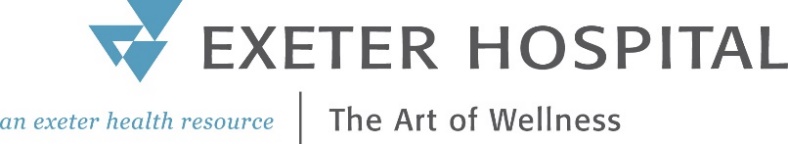 Visitation Policies and Shared Commitments Welcome to Exeter Hospital.  This document provides important information regarding our visitation policies that are consistent with the most current CDC/OSHA guidance. We thank you for partnering with us to make sure your visit is safe for you, our patients and the staff.  Each patient may have one visitor at a time.When you arrive to visit at the Main or South Entrance, you will be screened, asked whom you would like to visit and asked for your phone number. If another visitor is currently with the patient, the Screener will call the visitor’s phone number to let them know another visitor is waiting. You will be asked to wait outside or in your car until the visitor has formerly checked out. Once the visitor has left, you will be contacted and will then be permitted to proceed to the patient’s room.The cafeteria is closed and waiting rooms may also be closed. If that is the case, you will be asked to wait outside the building and will be notified when the patient is open for a visitor. Children 17 years and younger are not permitted to visit. In compassionate care situations, including, but not limited, to end-of-life-situations, decisions about visitation shall be made collaboratively with the healthcare team, patient and loved ones, as appropriate, on a case-by-case basis.Designated Patient Representatives, who serve as a support person are not considered visitors, however we request you follow the commitments contained in this document.Shared Commitments to ensure the health and safety of everyoneWe will:Screen 100% of staff daily to ensure they are symptom-free Test all hospital patients for the presence of active infectionRequire everyone to wear a proper maskWash our hands and wear protective attire Practice social distancingEnsure that our facilities and equipment are clean and safe for everyoneYou will:Not visit if not feeling well, and provide accurate information about your health and compliance with CDC COVID-19 recommendationsWear a hospital-approved face mask at all times, both in transit to and in patient rooms. If you need to eat or drink please do so outside the hospitalWash/Sanitize your hands on arrival and when entering and leaving a patient room or public restroom Maintain six feet of distance between you and others where possibleTravel only to and from the intended visiting location and limit your visiting timeFollow the requests and guidance of staff in all situations